ATENÇÃO! Este formulário deve ser acompanhado da versão digital da Tese, que deve ser encaminhada para o e-mail: pgbb.goias@gmail.com sem a qual não será possível agendar a defesa.Cidade, ____ de _________ de 2018.___________________________________Assinatura do(a) Discente___________________________________Assinatura do(a) Orientador(a)SOLICITAÇÃO DE DEFESA DE TESESOLICITAÇÃO DE DEFESA DE TESESOLICITAÇÃO DE DEFESA DE TESESOLICITAÇÃO DE DEFESA DE TESESOLICITAÇÃO DE DEFESA DE TESE1. IDENTIFICAÇÃO1. IDENTIFICAÇÃO1. IDENTIFICAÇÃO1. IDENTIFICAÇÃO1. IDENTIFICAÇÃODiscente: Discente: Discente: Discente: Discente: Orientador(a): Orientador(a): Orientador(a): Orientador(a): Orientador(a): Ano de ingresso: Ano de ingresso: Ano de ingresso: Ano de ingresso: Ano de ingresso: Título da Tese em Português:Título da Tese em Português:Título da Tese em Português:Título da Tese em Português:Título da Tese em Português:Título da Tese em Inglês:Título da Tese em Inglês:Título da Tese em Inglês:Título da Tese em Inglês:Título da Tese em Inglês:3. REQUISITOS CUMPRIDOS:3. REQUISITOS CUMPRIDOS:3. REQUISITOS CUMPRIDOS:3. REQUISITOS CUMPRIDOS:3. REQUISITOS CUMPRIDOS:  Integralização dos créditos em disciplinas do curso   Aprovação em exame de qualificação Duas comunicações em congresso científico como autor apresentador Aceite de 01 artigo publicado em revista igual ou acima do que B3 na Biotecnologia.  Integralização dos créditos em disciplinas do curso   Aprovação em exame de qualificação Duas comunicações em congresso científico como autor apresentador Aceite de 01 artigo publicado em revista igual ou acima do que B3 na Biotecnologia.  Integralização dos créditos em disciplinas do curso   Aprovação em exame de qualificação Duas comunicações em congresso científico como autor apresentador Aceite de 01 artigo publicado em revista igual ou acima do que B3 na Biotecnologia.  Integralização dos créditos em disciplinas do curso   Aprovação em exame de qualificação Duas comunicações em congresso científico como autor apresentador Aceite de 01 artigo publicado em revista igual ou acima do que B3 na Biotecnologia.  Integralização dos créditos em disciplinas do curso   Aprovação em exame de qualificação Duas comunicações em congresso científico como autor apresentador Aceite de 01 artigo publicado em revista igual ou acima do que B3 na Biotecnologia.4. BANCA EXAMINADORA SUGERIDA 4. BANCA EXAMINADORA SUGERIDA 4. BANCA EXAMINADORA SUGERIDA 4. BANCA EXAMINADORA SUGERIDA 4. BANCA EXAMINADORA SUGERIDA NomesNomesCPFInstituiçãoE-mailMembro 1 (Orientador - presidente da banca): Membro 1 (Orientador - presidente da banca): Membro 2: Membro 2: Membro 3: Membro 3: Membro 4: Membro 4: Membro 5:Membro 5:Suplente 1:Suplente 1:Data: Local:Horário: Horário: Horário: Horário: Resumo da Tese em Portugês:Palavras Chaves em Português:Resumo da Tese em Portugês:Palavras Chaves em Português:Resumo da Tese em Portugês:Palavras Chaves em Português:Resumo da Tese em Portugês:Palavras Chaves em Português:Resumo da Tese em Portugês:Palavras Chaves em Português:Resumo da Tese em Inglês - Abstract:Palavras Chaves em Português - Keywords:Resumo da Tese em Inglês - Abstract:Palavras Chaves em Português - Keywords:Resumo da Tese em Inglês - Abstract:Palavras Chaves em Português - Keywords:Resumo da Tese em Inglês - Abstract:Palavras Chaves em Português - Keywords:Resumo da Tese em Inglês - Abstract:Palavras Chaves em Português - Keywords: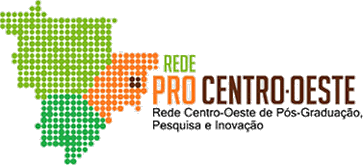 